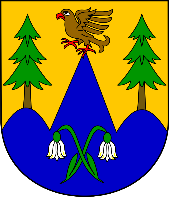 OBEC STRÁŽNÁZastupitelstvo obce StrážnáObecně závazná vyhláška obce Strážná o stanovení obecního systému odpadového hospodářství Zastupitelstvo obce Strážná se na svém zasedání dne 30. 6. 2022 usnesením č. 12/2022 usneslo vydat na základě § 59 odst. 4 zákona č. 541/2020 Sb., o odpadech (dále jen „zákon 
o odpadech“), a v souladu s § 10 písm. d) a § 84 odst. 2 písm. h) zákona č. 128/2000 Sb., 
o obcích (obecní zřízení), ve znění pozdějších předpisů, tuto obecně závaznou vyhlášku (dále jen „vyhláška“):Čl. 1Úvodní ustanoveníTato vyhláška stanovuje obecní systém odpadového hospodářství na území obce Strážná.  Každý je povinen odpad nebo movitou věc, které předává do obecního systému, odkládat na místa určená obcí v souladu s povinnostmi stanovenými pro daný druh, kategorii nebo materiál odpadu nebo movitých věcí zákonem o odpadech a touto vyhláškou.  V okamžiku, kdy osoba zapojená do obecního systému odloží movitou věc nebo odpad, 
s výjimkou výrobků s ukončenou životností, na místě obcí k tomuto účelu určeném, stává se obec vlastníkem této movité věci nebo odpadu.   Stanoviště sběrných nádob je místo, kde jsou sběrné nádoby trvale nebo přechodně umístěny za účelem dalšího nakládání s komunálním odpadem. Stanoviště sběrných nádob jsou individuální nebo společná pro více uživatelů.Čl. 2Oddělené soustřeďování komunálního odpadu Osoby předávající komunální odpad na místa určená obcí jsou povinny odděleně soustřeďovat následující složky:Biologické odpady,Papír,Plasty včetně PET lahví (dále jen „plasty“),Sklo čiré,Sklo barevné a tabulové,Kovy a kovové obaly,Nebezpečné odpady,Objemný odpad,Jedlé oleje a tuky,Nápojové kartony,Směsný komunální odpad.Směsným komunálním odpadem se rozumí zbylý komunální odpad po stanoveném vytřídění podle odstavce 1 písm. a) až j).Objemný odpad je takový odpad, který vzhledem ke svým rozměrům nemůže být umístěn do sběrných nádob.Čl. 3Určení míst pro oddělené soustřeďování určených složek komunálního odpaduPapír, plasty, sklo čiré, sklo barevné a tabulové, kovy a kovové obaly, jedlé oleje a tuky, nápojové kartony se soustřeďují do zvláštních sběrných nádob, kterými jsou sběrné nádoby a sběrné pytle.Zvláštní sběrné nádoby jsou umístěny na těchto stanovištích: Stanoviště pro pytlový sběr (plasty, kovy a kovové obaly, nápojové kartony, papír) jsouu jednotlivých nemovitostí,vedle budovy Obecního úřadu Strážná.Stanoviště sběrných nádob (sklo čiré, sklo barevné a tabulové) jsou:vedle budovy Obecního úřadu Strážná,u budovy č. p. 65 (bývalá turistická základna).Jedlé oleje a tuky se předávají v rámci svozu směsného komunálního odpadu na stanovištích podél svozové trasy. Informace o svozové trase (včetně stanovišť) jsou zveřejněny na webových stránkách obce,Objemné kovy a kovové obaly a kovy a kovové obaly o hmotnosti vyšší než 10 kg/kus se soustřeďují v rámci svozu objemného odpadu podle čl. 5 této vyhlášky.Zvláštní sběrné nádoby jsou barevně odlišeny a označeny příslušnými nápisy:Papír, bezbarvé sběrné pytle nebo barva bílá, o maximální hmotnosti jednoho sběrného pytle 10 kg,Plasty, sběrné pytle barva modrá (110 l),Sklo čiré, sběrná nádoba barva bílá,Sklo barevné a tabulové, sběrná nádoba barva zelená,Kovy a kovové obaly, sběrné pytle barva černá (110 l), o maximální hmotnosti jednoho sběrného pytle 10 kg,Nápojové kartony, sběrné pytle barva oranžová (80 l),Jedlé oleje a tuky uzavřená PET láhev.Do zvláštních sběrných nádob je zakázáno ukládat jiné složky komunálních odpadů, než pro které jsou určeny.Zvláštní sběrné nádoby je povinnost plnit tak, aby je bylo možno uzavřít a odpad z nich při manipulaci nevypadával. Pokud to umožňuje povaha odpadu, je nutno objem odpadu před jeho odložením do sběrné nádoby minimalizovat. Svoz tříděných složek komunálního odpadu:pro pytlový sběr tříděných složek komunálního odpadu probíhá 1x měsíčně,ze sběrných nádob probíhá 1x za čtvrtletí, případně při úplném zaplnění sběrné nádoby.Osoby předávající tříděný komunální odpad podle této vyhlášky mohou odevzdaný sběrný pytel označit přiděleným čárovým kódem, který lze vyzvednout na Obecním úřadě Strážná.Čl. 4 Svoz nebezpečných složek komunálního odpaduSvoz nebezpečných složek komunálního odpadu je zajišťován dvakrát ročně jejich odebíráním na předem vyhlášených přechodných stanovištích přímo do zvláštních sběrných nádob k tomuto sběru určených. Informace o svozu jsou zveřejňovány na webových stránkách obce a prostřednictvím SMS zprávy.Soustřeďování nebezpečných složek komunálního odpadu podléhá požadavkům stanoveným v čl. 3 odst. 4 a 5.Čl. 5 Svoz objemného odpaduSvoz objemného odpadu je zajišťován dvakrát ročně jeho odebíráním na předem vyhlášených přechodných stanovištích přímo do zvláštních sběrných nádob k tomuto účelu určených. Informace o svozu jsou zveřejňovány na webových stránkách obce a prostřednictvím SMS zprávy.Soustřeďování objemného odpadu podléhá požadavkům stanoveným v čl. 3 odst. 4 a 5. Čl. 6Soustřeďování směsného komunálního odpadu Směsný komunální odpad se odkládá do sběrných nádob. Pro účely této vyhlášky se sběrnými nádobami rozumějí:popelnice určené ke shromažďování směsného komunálního odpadu,sběrné pytle (lze využít po dohodě s Obecním úřadem Strážná),odpadkové koše, které jsou umístěny na veřejných prostranstvích v obci, sloužící pro odkládání drobného směsného komunálního odpadu.Soustřeďování směsného komunálního odpadu podléhá požadavkům stanoveným 
v čl. 3 odst. 4 a 5.Svoz směsného komunálního odpadu probíhá 1x za 14 dní.Čl. 7Komunitní kompostováníKomunitním kompostováním je systém soustřeďování rostlinných zbytků z údržby zeleně, zahrad a domácností z území obce, jejich úprava a následné zpracování v komunitní kompostárně na kompost.Rostlinné zbytky z údržby zeleně, zahrad a domácností ovoce a zelenina ze zahrad 
a kuchyní, drny se zeminou, rostliny a jejich zbytky neznečištěné chemickými látkami, které budou využity v rámci komunitního kompostování, lze předávat do sběrné nádoby umístěné na pozemku na p.p.č. 330/3 v k.ú. Strážná.Čl. 8Nakládání s komunálním odpadem vznikajícím na území obce při činnosti právnických a podnikajících fyzických osobPrávnické a podnikající fyzické osoby zapojené do obecního systému na základě smlouvy s obcí komunální odpad dle čl. 2 odst. 1 předávají podle podmínek stanovených touto vyhláškou pro fyzické osoby.Výše úhrady za zapojení do obecního systému se stanoví podle ceníku, který je veřejně dostupný a k nahlédnutí na Obecním úřadu Strážná.Úhrada se vybírá 1x ročně k 30. dubnu příslušného roku, a to v hotovosti do pokladny Obecního úřadu Strážná, nebo bezhotovostně na základě vystavené faktury.Čl. 9Zrušovací ustanoveníZrušuje se obecně závazná vyhláška č. 2/2021, o stanovení obecního systému odpadového hospodářství, ze dne 17. prosince 2021.Čl. 10ÚčinnostTato vyhláška nabývá účinnosti počátkem patnáctého dne následujícího po dni jejího vyhlášení.Ludmila Skalická, v.r.						Ing. Kristýna Indrová, v.r.místostarostka						starostka